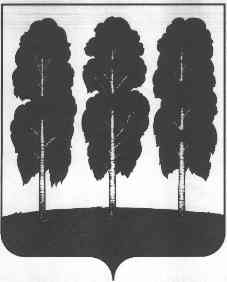 АДМИНИСТРАЦИЯ БЕРЕЗОВСКОГО РАЙОНАХАНТЫ-МАНСИЙСКОГО АВТОНОМНОГО ОКРУГА – ЮГРЫРАСПОРЯЖЕНИЕ от  29.08.2023                                                                                                      № 623 -рпгт. БерезовоО признании утратившими силу некоторых муниципальных правовых актов администрации Березовского района	В целях приведения муниципальных правовых актов администрации Березовского района в соответствие с действующим законодательством:	1. Признать утратившими силу распоряжения администрации Березовского района: 	- от 31.05.2022 № 361-р «Об утверждении публичной декларации о результатах реализации мероприятий муниципальной программы «Профилактика правонарушений и обеспечение отдельных прав граждан в Березовском районе»;	- от 23.12.2022 № 878-р «О внесении изменений в распоряжение администрации Березовского района от 31.05.2022 № 361-р «Об утверждении публичной декларации о результатах реализации мероприятий муниципальной программы «Профилактика правонарушений и обеспечение отдельных прав граждан в Березовском районе»;          - от 21.02.2023 № 110-р «О внесении изменений в распоряжение администрации Березовского района от 31.05.2022 № 361-р «Об утверждении публичной декларации о результатах реализации мероприятий муниципальной программы «Профилактика правонарушений и обеспечение отдельных прав граждан в Березовском районе».	2. Разместить настоящее распоряжение на официальном веб-сайте органов местного самоуправления Березовского района.	3. Настоящее распоряжение вступает в силу после его подписания. Глава района                                                                                                  П.В. Артеев